Photo Release Form 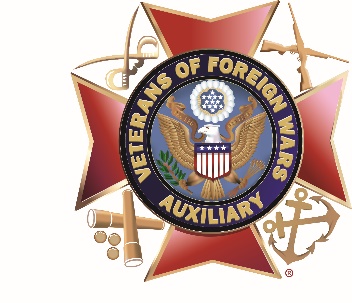 Veterans of Foreign Wars Auxiliary (insert #)	I, _______________________________, hereby authorize the use of my photograph 
for publication by VFW Auxiliary (insert #), including, but not limited to, VFW Auxiliary (insert #) social media sites, website, brochures, newsletters and e-newsletters._____________________________________		______________________Signature							Date_____________________________________		______________________VFW Auxiliary Representative				Date